Foot and Mouth DiseaseContagious Diseases: How can a disease spread?  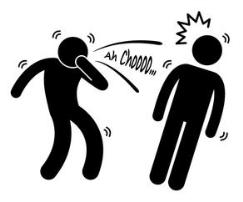 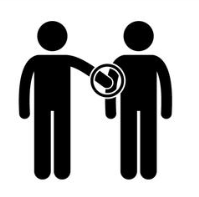 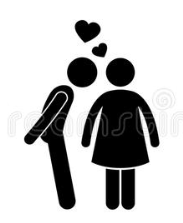 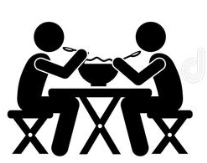 What causes a disease?  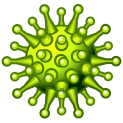 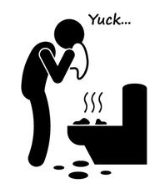 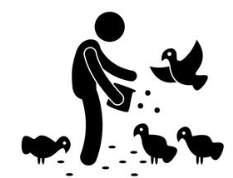 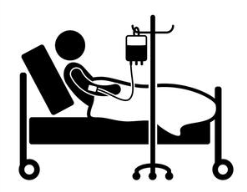 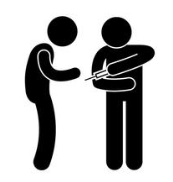 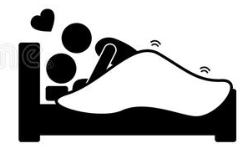 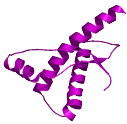 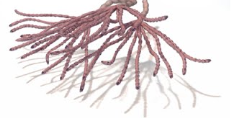 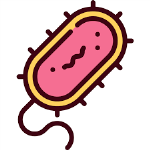 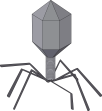 